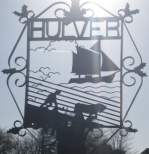 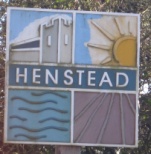 Notice is hereby given of the Ordinary Meeting of the Parish CouncilTo be held at Hulver Village HallWednesday 10th November 2021 7pmAGENDA Apologies for absenceCllr Hadingham, SCC Councillor LaddDeclaration of interest personal or prejudicial to this agendaMinutes of the meeting of 6th October 2021.Matters arising not otherwise on the agendaChairman’s ItemsCasual vacancy for Councillor Chairman to reportClerk Vacancy Chairman to updateCorrespondenceEmail from Cllr Ladd re investment in County Bus Service (Previously circulated)Email from Cllr Ladd re Flood defence at Benacre updateFinanceTo approve payments outstandingAdvertisement for Clerk vacancyAccount balances PlanningTo consider any planning applications.NoneTo receive outcomes of planning applications from ESCDC/21/4233/FUL Construction of a stable block with store and washroom. Construction of a garage building. Woodrow Farmhouse, Sotterley Road, Henstead, Beccles, Suffolk, NR34 7NS Awaiting decisionDC/21/4380/CLE Certificate of Lawful Use (Existing) - Continued breach in excess of 10 years of W12361 occupancy condition No3 Marsh View Farm, Hulver Road, Henstead, Beccles, Suffolk, NR34 7LA Awaiting DecisionDC/21/3607/AME | Non Material Amendment on DC/20/5210/FUL - New dwelling and garage - Lounge window cills lowered to be 450mm off of FFL, dining room side window changed to french doors, york stone headers and cills to all front windows, flue to side of house in dining room and boundary wall between new house and the rosary to be made of brick piers with wood fence panel between - 1200mm height fence | Plot Beside - The Rosary Hulver Street Henstead Beccles Suffolk NR34 7UE PermittedDC/21/2867/FUL | Proposed cartshed (residential) | The Old Barn Toad Row Henstead Beccles Suffolk NR34 7LG PermittedHighways UpdateWar Memorial updateAny other business of which due notice has been given.Defibrillator maintenance clerk to reportReports East Suffolk CouncilSCC PoliceAdjournment for questions from members of the public.Re-opening of the meetingRequests for items to be placed on the agenda for the next meetingTo note the date of the next meeting 1st December 2021 Village Hall